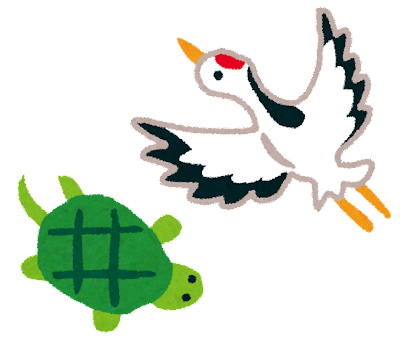 ●算数奇をてらった問題、特別な知識を必要とする問題は出題しません。しかし、表面的にはありきたりに見えるが、問題をよく読むと解き方に工夫を要する問題を多く出題しています。
その理由は、算数の力とは、数・図形に関する基礎的な知識を習得した上で、その知識を活用する力だと考えているからです。いくつかの条件から問題を解く条件を見つけ出す力、複数の条件を組み合わせて問題を解く力、さらに条件を探し出す力が問われます。上のような算数の力をつけるために、普段学ぶときに心がけてほしいことをいくつかあげます。傾向６０分１００点満点答案用紙難度は高いが単元別 トライアルの出題計算平面図形立体図形数記述今後の学習基礎力の徹底過去問ふりかえりの徹底実戦的な練習・標準的な問題を数多く解き、基本的な力をつけること。・文章題を解くときは、単に答を書くだけでなく途中の計算を書き残すなど、解き方の筋道が辿れるように解答を書く習慣をつけること。・別の解き方を考えてみること。・面白そうな問題については、自分なりに条件を変えて解いてみること。